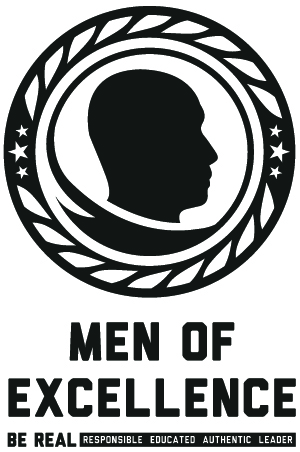 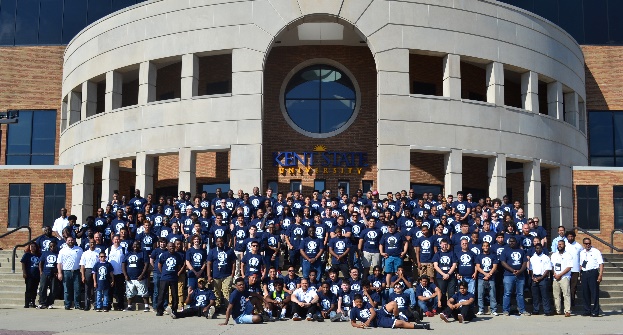 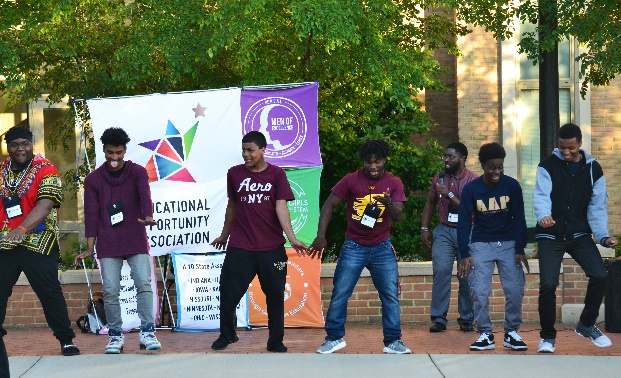 The EOA Men of Excellence Committee is excited to host the 4th Annual Men of Excellence Conference May 31 - June 2, 2018 on the University of Northern Iowa campus in Cedar Falls Iowa. Inspired by President Obama's “My Brother's Keeper” initiative; this conference targets young men from pre-college and collegiate programs. Attendees will work with TRIO/Higher Education Access and Community professionals on personal and college planning along with life skills development. Each programs can nominate up to ten (10) students who are interested in hands-on activities and learning about developing and being better men. Registration will be capped at 250 selected participants.CONFERENCE DATE: May 31 – June 2, 2018LOCATION: University of Northern Iowa, Cedar Falls, IowaAIRPORT INFORMATION: Conference attendees will have the choice to fly into the Waterloo Regional Airport or The Eastern Iowa Airport located in Cedar Rapids Iowa. The Waterloo Regional Airport is located within a 15-minute drive. The Eastern Iowa Airport is 67 miles or an hour drive. Attendees with have access to auto rental companies at both airports. Waterloo Regional Airport		The Eastern Iowa Airport2790 Livingston Lane					Arthur Collins Pkwy SWWaterloo, Iowa 50703					Cedar Rapids, Iowa 52404Phone: (319) 291-4483				Phone: (319) 362-8336APPLICATION DEADLINE:  April 20, 2018 (Applicants must apply & be accepted BEFORE they register!)REGISTRATION COST: $325 per participant, which includes meals, conference materials, and lodging.QUESTIONS? Contact men-of-excellence@eoa.org or wilfred.johnson@uni.eduCONFERENCE HIGHLIGHTSCollege Campus and Academic/Career Fair	Discussion on Timely Issues Facing MenEmpowering Men Panel DiscussionSelf-Discovery Sessions (Exploring Manhood) Motivational speakers – including banquet keynote speaker: Mr. James McBride Writer, Composer and Musician.